П О С Т А Н О В Л Е Н И Ег. Весьегонск25.05.2020                                                                                                                       № 211Об организации пожарно-профилактическойработы в жилом секторе и на объектах с массовым пребыванием людейВ соответствии с Федеральными законами от 21.12.1994 N 69-ФЗ "О пожарной безопасности", от 06.10.2003 N 131-ФЗ "Об общих принципах организации местного самоуправления в Российской Федерации" и в целях организации выполнения и осуществления мер пожарной безопасности на территории Весьегонского  муниципального округа 
 п о с т а н о в л я ю: 
1. Утвердить положение о порядке организации и проведения пожарно-профилактической работы в жилом секторе и на объектах с массовым пребыванием людей в границах Весьегонского  муниципального округа (приложение № 1).
2. Утвердить план мероприятий по пожарно-профилактической работе в жилом секторе и на объектах с массовым пребыванием людей в границах  Весьегонского  муниципального округа (приложение № 2).
 3. Настоящее постановление подлежит официальному обнародованию на информационных стендах Весьегонского муниципального округа и размещению на официальном сайте Администрации Весьегонского муниципального  округа в сети  «ИНТЕРНЕТ».4.   Контроль за исполнением настоящего постановления оставляю за собой.5. Настоящее постановление вступает в силу после его официального обнародования.Глава Весьегонского 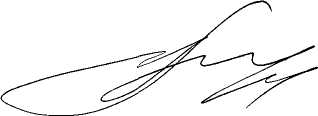 муниципального округа                                                                         А.В.ПашуковПриложение 1к постановлению Администрации Весьегонского муниципального округа                             от   25.05.2020г. № 211                                                Положение о порядке организации и проведения пожарно-профилактической работы в жилом секторе и на объектах с массовым пребыванием людей в границах         Весьегонского муниципального округа                          1. Общие положения
1. Положение о порядке организации и проведения пожарно-профилактической работы в жилом секторе и на объектах с массовым пребыванием людей Весьегонского муниципального округа                              (далее - противопожарная пропаганда) определяет цели, задачи, порядок и периодичность проведения противопожарной пропаганды и обучения населения мерам пожарной безопасности.

2. Основными целями обучения населения мерам пожарной безопасности и проведения противопожарной пропаганды являются:

1) снижение количества пожаров и степени тяжести их последствий;

2) совершенствование знаний населения в области пожарной безопасности.

3. Основными задачами в сфере обучения населения мерам пожарной безопасности и проведения противопожарной пропаганды являются:

1) совершенствование знаний и навыков населения по организации и проведению мероприятий, направленных на предотвращение пожаров, порядку действий при возникновении пожара, применении первичных средств пожаротушения;

2) повышение эффективности взаимодействия организаций и населения в сфере обеспечения пожарной безопасности;

3) совершенствование форм и методов противопожарной пропаганды;

4) доведение до населения информации в области пожарной безопасности;

5) создание условий для привлечения граждан на добровольной основе к деятельности по предупреждению и тушению пожаров, а также участия населения в борьбе с природными и техногенными пожарами.

Противопожарную пропаганду проводят работники администрации Весьегонского муниципального округа , личный состав добровольной пожарной охраны, а также руководители организаций (учреждения).
2. Организация противопожарной пропаганды
1. Администрация Весьегонского муниципального округа                         проводит противопожарную пропаганду посредством:

1) изготовления и распространения среди населения противопожарных памяток, плакатов, объявлений, листовок;

2) изготовления и размещения социальной рекламы по пожарной безопасности;

3) организации конкурсов, выставок, соревнований на противопожарную тематику;

4) привлечения средств массовой информации;

5) размещения информационного материала на противопожарную тематику на сайте Администрации Весьегонского муниципального округа                          в сети "Интернет".

Руководителям организаций (учреждений) рекомендуется проводить противопожарную пропаганду посредством:

1) изготовления и распространения среди работников организации памяток и листовок о мерах пожарной безопасности;

2) размещения в помещениях и на территории учреждения информационных стендов пожарной безопасности.

2. Для организации работы по противопожарной пропаганде, обучения населения мерам пожарной безопасности на территории Весьегонского муниципального округа постановлением Администрации Весьегонского муниципального округа  назначается ответственное должностное лицо.

Администрация Весьегонского муниципального округа  является основным организатором и исполнителем мероприятий по противопожарной пропаганде и обучению населения мерам пожарной безопасности на территории Весьегонского муниципального округа .

3. На противопожарную пропаганду и обучение в бюджете Весьегонского муниципального округа  в обязательном порядке предусматриваются денежные средства.

4. Противопожарная пропаганда и обучение населения мерам пожарной безопасности проводится на постоянной основе и непрерывно.

5. При организации противопожарной пропаганды проверяется соблюдение требований пожарной безопасности, в том числе:

выполнение организационных мероприятий по соблюдению пожарной безопасности;

содержание территории, зданий, сооружений и помещений;

состояние эвакуационных путей и выходов;

готовность персонала организации к действиям в случае возникновения пожара;

организация и проведение противопожарной пропаганды и обучения работников учреждений и организаций мерам пожарной безопасности в соответствии с действующим законодательством;

проведение совместных рейдов с отделом (отделением) надзорной деятельности и профилактической работы ГУ МЧС по Краснохолмскому, Сандовскому, Молоковскому, Весьегонскому  районов,  МО МВД России "Краснохолмский" по проверке противопожарного состояния мест проживания лиц, ведущих асоциальный образ жизни, и мест проживания неблагополучных семей.Приложение 2к постановлению Администрации Весьегонского муниципального округа                             от   25.05.2020г. № 211 План мероприятий по пожарно-профилактической работе в жилом секторе и на объектах с массовым пребыванием людей в границах Весьегонского муниципального округа                          АДМИНИСТРАЦИЯ  ВЕСЬЕГОНСКОГО  МУНИЦИПАЛЬНОГО ОКРУГАТВЕРСКОЙ  ОБЛАСТИN п/пНаименование мероприятийСрок исполненияИсполнитель1.Привлечение к работе по обучению мерам пожарной безопасности руководителей учрежденийпостоянноАдминистрация Весьегонского муниципального округа                          2.Проведение совместных с участковым уполномоченным полиции рейдов с посещением семей и граждан, ведущих асоциальный образ жизниежеквартальноАдминистрация Весьегонского муниципального округа                          3.Распространение буклетов, памяток по обучению населения Правилам пожарной безопасности, действиям в случае пожарапостоянноАдминистрация Весьегонского муниципального округа                          4.Организация обучения Правилам пожарной безопасности одиноких, престарелых граждан, лиц, злоупотребляющих спиртными напиткамиежеквартальноАдминистрация Весьегонского муниципального округа                           работники учреждения социального обслуживания населения